Bon Appetit - radost z jídla v dlouhodobé péči
Předběžný program21. října 2013
Era svět, Jungmannovo náměstí 767, Praha 18:30—9:30 registrace9:30—10:00 slavnostní zahájení10:00—12:00Holmerová I.: Jídlo a důstojnost – i v dlouhodobé péčiZgola J.: Bon Appetit - historie, poslání a principy Hradcová D.: Oběd s panem Kudrnou12:00—13:00 OBĚD13:00—15:00 Dražilová L.: Změna stravování v SENIOR centru Blansko, p.o. – obecné informaceŽáčková L.: Změna stravování v SENIOR centru Blansko, p.o. - praxePolák P.: Řízení kvality stravování v hotelu Hilton Praha a na dialyzačním středisku B. Braun Avitum, opravdu dva různé světy?Zgola J., Holmerová I., Hradcová D., Volf J., tbc. Panelová diskuse – problémové okamžiky při zajišťování důstojného a kvalitního stravování v dlouhodobé péči (hygienická nařízení, individualizace, integrace zdravotní a sociální péče…)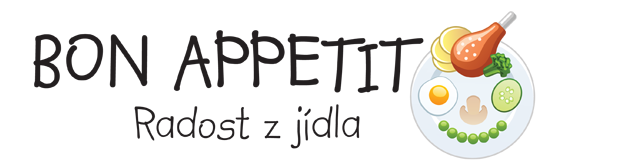 